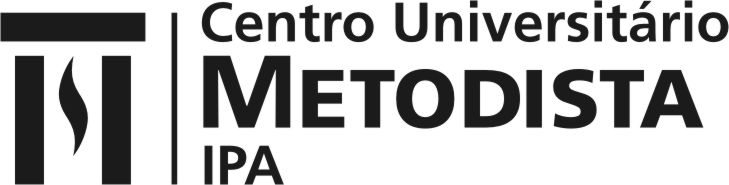 EDITAL n.º 003/2018 	A Reitoria do Centro Universitário Metodista - IPA, no uso de suas atribuições, torna público este edital para retificar e complementar os termos do edital n. 001/2018, no que se refere:I – DA INSCRIÇÃOa)  Ficam prorrogadas as inscrições até a data de 20/02/2018.b)  O endereço eletrônico para envio de propostas é: escritorio.projetos@ipa.metodista.brII – DO RESULTADOA divulgação da proposta vencedora ocorrerá no dia 05/03/2018, segunda-feira, através de e-mail aos participantes.Porto Alegre, 01 de fevereiro de 2018.Anelise Coelho NunesReitora